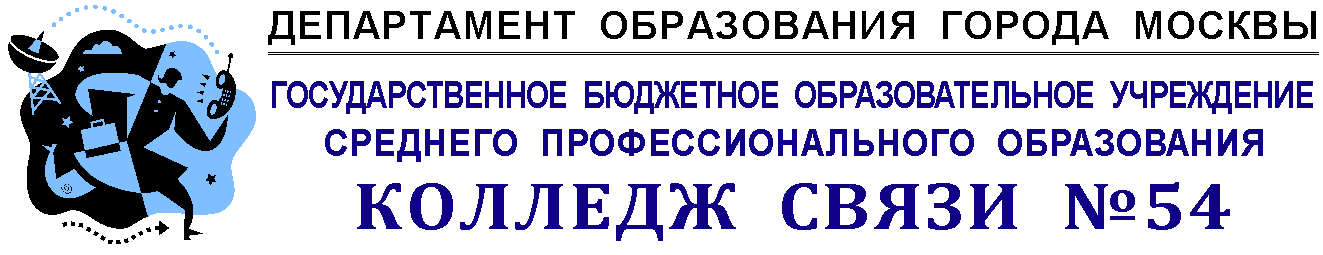 ОТДЕЛЕНИЕ   «Автоматизации, радиоэлектроники и ИКТ»ПЦК  «Компьютерные сети»УТВЕРЖДАЮЗам. директора по УМР                                                    __________Бозрова И.Г.МЕТОДИЧЕСКИЕ РЕКОМЕНДАЦИИ ПО САМОСТОЯТЕЛЬНОЙ РАБОТЕ СТУДЕНТОВМДК 01.02. Математический аппарат для построения компьютерных сетей ПМ. 01 Участие в проектировании сетевой инфраструктуры для специальности  230111  Компьютерные сети (по программе углубленной подготовки)                                                                 Разработчик:   Казиханов Ф.И., преподаватель спецдисциплин ГБОУ СПО КС №54Методические рекомендации рассмотрены и одобрены на заседании                     ПЦК   «Компьютерные сети»протокол №___ от «__»_______. 2014 г.Председатель ПЦК   ______________ С.Н. ХохловМетодические рекомендации  содержат  указания по выполнению внеаудиторных самостоятельных работ по междисциплинарному курсу МДК 01. 02. «Математический аппарат для построения компьютерных сетей» профессионального модуля ПМ 01. Участие в проектировании сетевой инфраструктуры. Методические рекомендации составлены в соответствии с рабочей программой  и предназначены для обучающихся по специальности 230111 Компьютерные сети (по программе углубленной подготовки)ОГЛАВЛЕНИЕВведениеВнеаудиторная самостоятельная работа - планируемая учебная, учебно-исследовательская работа студентов, выполняемая вне занятий по заданию и при управлении преподавателем, но без его непосредственного участия.Самостоятельная работа проводится с целью:-	систематизации и закрепления полученных теоретических знаний и практических умений обучающихся;-	углубления и расширения теоретических знаний;-	формирования умений использовать справочную документацию, специальную литературу, Интернет;-	развития познавательных способностей и активности обучающихся: творческой инициативы, самостоятельности, ответственности, организованности;-	формирование самостоятельности мышления, способностей к саморазвитию, совершенствованию и самоорганизации;-	формирования общих и профессиональных компетенций-	развитию исследовательских умений.ПОЯСНИТЕЛЬНАЯ ЗАПИСКАВ настоящее время в условиях развития новой экономики, в которой основным ресурсом становится мобильный и высококвалифицированный человеческий капитал, в России идет становление новой системы образования. В качестве главного результата образования рассматривается готовность и способность молодых людей, заканчивающих образовательное учреждение, нести личную ответственность как за собственное благополучие, так и за благополучие общества. Важными целями образования должны стать развитие у студентов способности действовать и быть успешными, формирование таких качеств, как профессиональный универсализм, способность менять сферы деятельности, способы деятельности на достаточно высоком уровне. Востребованными становятся такие качества личности, как мобильность, решительность, ответственность, способность усваивать и применять знания в незнакомых ситуациях, способность выстраивать коммуникацию с другими людьми.Выполнение самостоятельной внеаудиторной работы по  МДК 01.02. «Математический аппарат для построения компьютерных сетей» направлено формирование у студентов системы знаний, практических умений, необходимых для профессиональной деятельности  .Цели и задачи МДК – требования к результатам освоения МДК:В результате освоения междисциплинарного курса обучающийся должен уметь:читать техническую и проектную документацию по организации сегментов сети;применять алгоритмы поиска кратчайшего пути;планировать структуру сети с помощью графа с оптимальным расположением узлов;использовать математический аппарат теории графов;В результате освоения междисциплинарного курса обучающийся должензнать:вероятностные и стохастические процессы, элементы теории массового обслуживания, основные соотношения теории очередей, основные понятия теории графов, алгоритмы поиска кратчайшего пути;основные проблемы синтеза графов атак;построение адекватной модели;системы топологического анализа защищенности кабельных систем (КС);архитектуру сканера безопасности; экспертные системы;Критерии оценки результатов самостоятельной работыКритериями оценки результатов внеаудиторной самостоятельной работы обучающихся являются:уровень освоения  учебного материала;уровень умения  использовать теоретические знания при выполнении практических задач;уровень сформированности общепрофессиональных умений;уровень умения активно использовать электронные образовательные ресурсы, находить требующуюся информацию, изучать ее и применять на практике;обоснованность и четкость изложения материала;уровень умения ориентироваться в потоке информации, выделять главное;уровень умения четко сформулировать проблему, предложив ее решение, критически оценить решение и его последствия;уровень умения определить, проанализировать альтернативные возможности, варианты действий;уровень умения сформулировать собственную позицию, оценку и аргументировать ее.Объем МДК и виды учебной работыОбъем междисциплинарного курса МДК 01.02. «Математический аппарат для построения компьютерных сетей» и виды учебной работы приведены в таблице 1.Таблица 1.Перечень внеаудиторной самостоятельной работыПеречень внеаудиторной самостоятельной работы для учащихся по специальности 230111 Компьютерные сети (по программе углубленной подготовки) по МДК 01.02. Математический аппарат для построения компьютерных сетей представлен в таблице 2.Таблица2.Организация самостоятельной работы и контрольза качеством её выполненияОсновными задачами преподавателя при организации самостоятельной работы обучающихся по МДК являются: ознакомление обучающихся с целями, содержанием, средствами, объемом, сроками выполнения, формами контроля самостоятельной работы; оказание им необходимой индивидуальной и групповой консультативной помощи; осуществление контроля за качеством выполнения самостоятельной работы. Методические рекомендации по выполнению рефератаРефератявляется одним из видов научно-исследовательской работы и методом воспитания творческого восприятия. Разработка реферата преследует цель углубить, систематизировать и закрепить теоретические знания студентов, а также привить навыки самостоятельной обработки, обобщения и систематизированного изложения материала.Реферат (от латинского слова refero – сообщаю) – краткое изложение в письменном виде или в форме доклада содержания научного труда, литературы по теме.Изложение материала происходит в основном своими словами (т.е. основные мысли автора текста пересказываются автором реферата, причем некоторые положения могут приводиться в виде цитат, тех или иных цифровых данных, схем, таблиц и т.п.)Требования к рефератуРеферат должен удовлетворять следующим требованиям:правильно отражать основное содержание реферируемого материала или научной темы;изложение основных вопросов должно быть сжатым;изложение должно вестись в порядке развертывания основных действий,  вопросов, фактов;содержать критические замечания и собственные выводы;оформление - согласно предъявляемым требованиям.Этапы работы над рефератомПервый этап – уяснение содержания темы и целевых установок. На основе этого нужно наметить главные вопросы, подлежащие рассмотрению, и их краткое содержание.Второй этап – составление календарного плана работы над рефератом. План необходим для того, чтобы правильно организовать работу и придать ей более целеустремленный характер. Кроме того, календарный план заставляет работать в определенном ритме. Календарный план работы над рефератом предусматривает: сроки подбора и изучения литературы, составление плана реферата, написание каждого раздела темы, редактирование, самостоятельное оформление, составление схем, представление работы руководителю, доработку реферата в целях устранения отмеченных недочетов и окончательное оформление.Третий этап – просмотр литературы, интернет - источников. Он необходим для накапливания знаний, осмысливания темы в интересах правильного составления плана реферата.Четвертый этап – включает подбор соответствующей литературы, интернет - ссылок. В этом деле целесообразно пользоваться каталогами библиотеки.Пятый этап – составление плана реферата. План нужен для того, чтобы работа шла целеустремленно, а не на ощупь, чтобы заранее было известно, что именно и в каком порядке писать. Кроме наименования темы он обычно включает перечень и последовательность основных вопросов (разделов, их краткое содержание).Шестой этап – изучение литературы и работа с ней. Рекомендуется начинать изучение с источников последних лет, прежде всего тех, которые в наибольшей степени освещают вопросы реферата. Такой порядок позволит студенту быстро усвоить тему, оценить значение других источников и взять из них необходимый материал.Полезно мысленно делить прочитанное на части, отмечая основные, важные моменты.  Проведя, таким образом, анализ и синтез прочитанного, студент сможет глубоко понять содержание темы.Структура реферата1.Титульный лист.2.Оглавление – излагается название составляющих реферата, указываются страницы.3.Введение – формулируется суть исследуемой проблемы ее актуальность, обосновывается выбор темы. Указывается цель и задачи. Показывается научный интерес и практическое значение. Объем введения составляет 2-3 страницы.4.Основная часть – доказательно раскрывается проблема или одна из ее сторон; могут быть представлены таблицы, графики, схемы.диаграммы. Основная часть должна включать в себя также собственное мнение студента.5.Заключение – подводятся итоги или дается обобщенный вывод по теме реферата, указывается, что интересно, что спорно, предлагаются рекомендации.Объем заключения 2–3 страницы.6.Список литературы – источники должны быть перечислены в алфавитной последовательности (по фамилии автора или по названию сборников), необходимо указать место издания, название издательства, год.7.Приложения (при необходимости).В приложения следует относить вспомогательный материал, который при включении в основную часть работы загромождает текст (таблицы вспомогательных данных, инструкции, методики, формы документов и т.п.).Выступление по реферату.На основе написанного реферата студент может сделать устное выступление перед группой, либо другой аудиторией. Рефераты могут быть представлены на семинарах, научно-практических конференциях, а также использоваться как зачетные работы (в отдельных случаях).Оформление рефератаПри выполнении внеаудиторной самостоятельной работы в виде реферата необходимо соблюдать следующие требования:на одной стороне листа белой бумаги формата А-4 размер шрифта-12; TimesNewRoman, цвет - черныймеждустрочный интервал – 1,5.поля на странице – размер левого поля – 2 см, правого – 1 см, верхнего – 2см, нижнего – 2см.отформатировано по ширине листа на первой странице необходимо изложить план (содержание) работы. в конце работы необходимо указать источники использованной  литературыКритерии оценки рефератаСрок сдачи готового реферата определяется утвержденным графиком.В случае отрицательного заключения преподавателя учащийся обязан доработать или переработать реферат. Срок доработки реферата устанавливается руководителем с учетом сущности замечаний и объема необходимой доработки.Реферат оценивается по системе:Оценка «отлично» выставляется за реферат, который носит исследовательский характер, содержит грамотно изложенный материал, с соответствующими обоснованными выводами. Оценка «хорошо» выставляется за грамотно выполненный во всех отношениях реферат при наличии небольших недочетов в его содержании или оформлении.Оценка «удовлетворительно» выставляется за реферат, который удовлетворяет всем предъявляемым требованиям, но отличается поверхностью, в нем просматривается непоследовательность изложения материала, представлены необоснованные выводы.Методические указания по выполнениюнаучно-исследовательской работы.Общая характеристика В соответствии с требованиями к современным специалистам студент должен быть готов к постоянному профессиональному росту, приобретению новых компетенций, обладать аналитическими и проектировочными умениями, иметь широкий кругозор, понимать социальную сущность и значимость профессии, проявлять к ней устойчивый интерес и стремление к самосовершенствованию и самообразованию. Этому способствует организация научно-исследовательской работы студентов (НИРС). Научно-исследовательская работа студентов преследует следующие цели: - расширить и углубить знания студентов в области теоретических основ изучаемых вопросов, получить и развить определенные практические навыки самостоятельной научно-исследовательской деятельности; - проводить научные изыскания для решения актуальных задач, выдвигаемых наукой и практикой; - выработать навыки грамотно излагать результаты собственных научных исследований  и способность аргументировано защищать и обосновывать полученные результаты; - прививать навыки пользователей вычислительной техники при проведении научных исследований и обработке полученных результатов; - широко внедрять новые информационные технологии при проведении НИРС, обеспечивать информационную поддержку изысканий и сопровождение полученных результатов.Студенты выполняют НИРС во внеучебное время самостоятельно под руководством преподавателя. Результаты научной деятельности студентов отражаются в их выступлениях по защите проекта.Этапы работы1. Предварительное изучение.Цель предварительного изучения– определить направления, проблемы, масштабы и этапы предстоящего исследования.2. Планирование  и  проведение   исследования.Когда  проблема определена и поставлены четкие цели, необходимо спланировать различные этапы самого исследования. Студент под руководством преподавателя разрабатывает план своего исследования, который может включать следующие этапы:- определение характера и источников исходных данных;- сбор данных;- обработка полученных данных.3. Анализ полученных данных. Любой из видов информации надо проанализировать, обобщить и объяснить полученные данные. Сделать выводы и внести свои предложения.4. Оформление отчета о результатах работы.5. Подготовка к выступлению на занятии и в дальнейшем на научно-практической конференции. На этом этапе студенты готовят электронную презентацию и доклад для выступления. 6. Защита работы.Требования к структуре Отчет состоит из следующих частей:-титульный лист; -оглавление; -введение; -основная часть; -список литературы (список использованных источников);-приложения (при необходимости).	Во введениикратко характеризуются  современное   состояние   и значение научной   проблемы, которой посвящено   исследование, определяются ееактуальность, цели и задачи, объект и предмет исследования; использованные методы исследования; выдвигается гипотеза. Основнаячастьделится на главы. Обычно выделяют 2 главы. В первой главе излагаются теоретические основы исследуемой проблемы. Студент, изучив необходимую литературу, интерне – источники, излагает вопросы темы в соответствии с оглавлением.  Вторая глава – это практическая часть, в которой описывается проведенное исследование, делаются выводы и предложения (рекомендации).Заключениесодержит выводы по теоретической и (при наличии) практической или экспериментальной частей. Выводы по теоретической части являются ответом на задачи, поставленные во введении.В выводах по практической или экспериментальной частям дается оценка проведенного исследования с точки зрения соответствия его результатов требованиям задания. Выводы должны базироваться только на материале работы. В конце раздела указывается научная и практическая ценность выполненной работы, прогнозируются возможные направления дальнейших исследований и рекомендации по их осуществлению.Завершается работа обобщением, отражающим степень достижения цели, которую ставил автор работы во введении.Список литературы. В перечень включают все использованные источники. Сюда относятся книги, статьи из периодики, ресурсы Интернет. Список использованных источников оформляется в соответствии с правилами библиографического описания и требованиями к оформлению списка литературы.Приложения.Таблицы и  схемы, которые выглядели бы громоздко в основном тексте работы,  как правило, выносятся в приложения. Приложения располагают в порядке появления ссылок на них в тексте. Рекомендации по подготовке к защитеПроцедура защиты научно-исследовательской работы включает в себя:Вступительное слово;Основные выводы работы;Ответы студента на вопросы преподавателя или лиц, присутствующих на защите.Необходимо подготовить электронную презентацию.название темы научно-исследовательской работы; имя и фамилия студента (студентов); актуальность темы научно-исследовательской работы; достоинства работы;практическое значение научно-исследовательской работы; рекомендации по использованию работы.Критерии оценки1. Актуальность поставленной задачи:Имеет большой практический и теоретический интерес. Носит вспомогательный характер. Степень актуальности определить сложно. Не актуальна. 2. Новизна решаемой задачи:Поставлена новая задача.Решение известной задачи рассмотрено с новой точки зрения, новыми методами.Задача имеет элементы новизны. Задача известна давно. 3. Оригинальность методов решения задачи, исследования: Решена новыми, оригинальными методами. Имеет новый подход к решению, использованы новые идеи. Используются традиционные методы решения. 4. Новизна полученных результатов: Получены новые теоретические и практические результаты.Разработан и выполнен оригинальный эксперимент. Имеется новый подход к решению известной проблемы.Имеются элементы новизны. Ничего нового нет. 5. Научное и практическое значение результатов работы: Результаты заслуживают опубликования и практического использования.Можно использовать в учебно-воспитательном  процессе колледжа.Можно использовать в научной работе студентов.Защита работы оценивается по следующим критериям:качество презентации (соответствие теме и содержанию работы, цветовое, текстовое и иллюстративное оформление).уровень выступления (уверенность докладчика, владение материалом, эмоциональность, грамотность и четкость речи, умение отвечать на вопросы).ОФОРМЛЕНИЕ ИССЛЕДОВАТЕЛЬСКОЙ РАБОТЫОформление результатов исследовательской работы является одним из важнейших этапов работы.Оформление текстаПри оформлении текста следует придерживаться следующих правил:1. Работа должна быть оформлена на одной стороне листа бумаги формата А4 по ГОСТ 9327-60. 2. Печатный текст набирается на компьютере в редакторе MicrosoftWord шрифтом TimesNewRoman, кегль (размер шрифта) – 14, межстрочный интервал – 1,5, цвет шрифта – черный. Размеры полей: левое – 3 см, правое – 1,5 см, верхнее – 1,5 см., нижнее – 2см. 3. Текст размещается с центрированием «по ширине страницы». Абзацные отступы (красная строка) должны быть одинаковы во всей работе.4. Каждая страница нумеруется в середине нижнего поля. Нумерация ведется с титульного листа, на котором номер страницы не проставляется. 5. Каждая структурная часть работы (оглавление, введение, заключение, список литературы, приложения)  и каждый раздел (глава) в основной части  начинается с новой страницы. Подразделы с новой страницы  не набираются.6. Разделы (главы) и подразделы  нумеруются арабскими цифрами. После номера раздела ставится точка. Номер подраздела состоит из номера раздела (главы) и номера собственно подраздела, разделенных точкой. В конце номера подраздела также ставят точку, например: 2.3. (третий подраздел второй главы).7. Заголовки структурных элементов и заголовки разделов (глав) набираются полужирным шрифтом заглавными буквами 14 шрифта, не подчёркивая, и размещаются по центру. В конце заголовка точка не ставится. Если заголовок состоит из двух предложений, их разделяют точкой. Заголовок подразделов начинается с абзаца  и набирается полужирным шрифтом строчными буквами (кроме первой прописной). 8. Названия разделов и названия подразделов отделяются друг от друга и от основного текста  пустой строкой. Между заголовком подраздела и основным текстом пустой строки нет.9.  Все изображения, размещенные в основной части работы (схемы, чертежи, рисунки и пр.), обозначаются словом «рисунок» (сокращенно «рис.),  нумеруются арабскими цифрами. Нумерация сквозная по всему тексту работы.       10.    Приложения располагают в порядке появления ссылок в тексте. Каждое приложение начинается с новой страницы с указанием наверху посередине  страницы слова «ПРИЛОЖЕНИЕ» и его порядкового номера, обозначенного арабской цифрой без знака №. Приложение должно иметь тематический заголовок, который записывают симметрично относительно текста с прописной буквы отдельной строкой.Методические указания по подготовке к практическим занятиямЦелями проведения практических занятий являются углубление и закрепление теоретических знаний студентов, полученных на лекциях и в ходе самостоятельной работы, совершенствование навыков анализа прочтенной дополнительной литературы, а также проверка степени усвоения изученного материала.Практические занятия проводятся с целью приобретения студентами навыков в решении практических задач, а также определения уровня изученности учебного материала.На практических занятиях используются такие методы как: обсуждение прикладных вопросов темы; разрешение задач-казусов; устные ответы на контрольные вопросы; выполнение письменных заданий.Для успешного решения задач студентам необходимо уяснить изложенную в задаче ситуацию и на основе всестороннего анализа задачи решить практические задачи. Решения должны быть представлены в письменной форме. Ответы на контрольные вопросы также предоставляются письменно.При подготовке к практическому занятию студентам необходимо изучить конспект лекции, рекомендованную дополнительную литературу и ресурсы сети интернет. Тематика и задания самостоятельной работыРаздел 2. Использование математического аппарата для построения и анализа компьютерных сетейТема 2.1. Теория графовСамостоятельная работа 2.1.1.Подготовка к практическим занятиям с использованием методических рекомендаций преподавателя, подготовка к их защите.Цель работы: Закрепление теоретических знаний, полученных при прослушивании лекций;Подготовка к выполнению практических работ и к их защитеЗадание:Пользуясь интернет источниками, учебно-методическим обеспечением МДК, лекционным материалом, методическими указаниями к выполнению практических работ повторить теоретический материал по соответствующим темам работ м ответить на контрольные вопросы к ним. Для подготовки ответов на контрольные вопросы по ПР необходимо воспользоваться методическими указаниями по выполнению практических работ (МУ к ПР). 	МУ к ПР№1. Решение задач по теории графов. Матрица инцидентности. Изоморфизм графов.МУ к ПР№2. Решение задач по теории графов.Элементы графов и орграфов: путь, длина, источники, стоки, степени вершин. Деревья. Эйлеров цикл. Плоские и планарные графы.МУ к ПР№3. Решение задач по теории графов. Алгоритм поиска кратчайшего пути. Алгоритм Белламана-Форда (геометрический и аналитический способ задания).МУ к ПР№4. Решение задач по теории графов. Алгоритм поиска кратчайшего пути. Алгоритм  Дейкстры   (геометрический и аналитический способ задания).МУ к ПР№5. Решение задач по теории графов. Алгоритм поиска кратчайшего пути.  Алгоритм Флойда-Уоршелла.Форма контроля: Проверка результатов вычислений по выполненным заданиям.  Литература:1. Кузин А.В., Дёмин В.М. Компьютерные сети: Учебное пособие. – М.: Форум: «ИНФРА-М», 2011. 2.Новожилов Е.О.,Компьютерные сети. – М.:	Академия,20133.Спирина М.С., Спирин П.А., Дискретная математика. – М.: Академия,20134.Таненбаум Э., Уэзеролл Д. Компьютерные сети. 5-е изд. — СПб.: Питер, 2012. 5..http://www.dokanet.net6. http://www.xnets.ru7. http://twoysoft.ru  твой софтСамостоятельная работа 2.1.2.Задача о соединении городов или построении “экономичного дерева”.(подготовить реферат)Цели:сформировать навыки работы с учебной и технической литературой, интернет – источниками;получить более глубокие знания по данной теме;научиться составлять и оформлять рефераты.Порядок выполнения работыПодобрать, проанализировать и систематизировать  материал  по данной теме.Изучить правила выполнения реферативных работ.Подготовить реферат Оформить реферат в соответствии со всеми требованиями и сдать для проверки в установленные сроки.Контрольные вопросы:Алгоритм Краскала.Алгоритм Дейкстры.Отличия остова от маршрута.Цепи и циклы.Форма контроля: проверка рефератов; заслушивание лучших рефератов на занятии; Литература:1. Ватаманюк А. Создание, обслуживание и администрирование сетей на 100%. СПб.: Питер, 2010. 2. Таненбаум Э., Уэзеролл Д. Компьютерные сети. 5-е изд. — СПб.: Питер, 2012. 3. http://seti.ucoz.ru/4. http://mr-rider.ru/5. http://www.coolreferat.com/6. http://www.bestreferat.ru/.7. http://xreferat.ru/8. http://www.dokanet.net9. http://www.xnets.ru10. http://twoysoft.ru  твой софтСамостоятельная работа 2.1.3.Построение графа компьютерной сети образовательного учреждения.(научно-исследовательская работа)Цели: Систематизация, закрепление и расширение теоретических и практических знаний и умений по изучаемому МДК.Формирование навыков самостоятельного поиска и отбора учебной и специальной научной литературы.Формирование навыков работы с интернет ресурсами.Формирование навыков мыслительных операций - умения оценивать, анализировать, сравнивать, комментировать и т.д.Формирование навыков проведения и оформления исследовательских работ.Приобщение студентов к решению проблемных вопросов по избранной теме работы.Задание:Спроектировать компьютерную сеть для образовательного учреждения.Смоделировать полученную компьютерную сеть в программе MSVISIO (или в аналогичных программных комплексах).План работы:Формируется рабочая группа (6-7 человек).Каждая группа получает индивидуальное задание по проектированию компьютерной сети.Рабочая группа осуществляет проектирование компьютерной сети используя теорию графов.Рабочая группа моделирует компьютерную сеть в программе MSVISIO/Дан поэтажный план-схема этажей образовательного учреждения. Согласно схеме, каждой рабочей группе, выбрав определенный этаж, спроектировать компьютерную сеть образовательного учреждения. После проектирования сети, объединить сети в одну общую сеть с общим сервером данных, файл сервером и почтовым сервером. 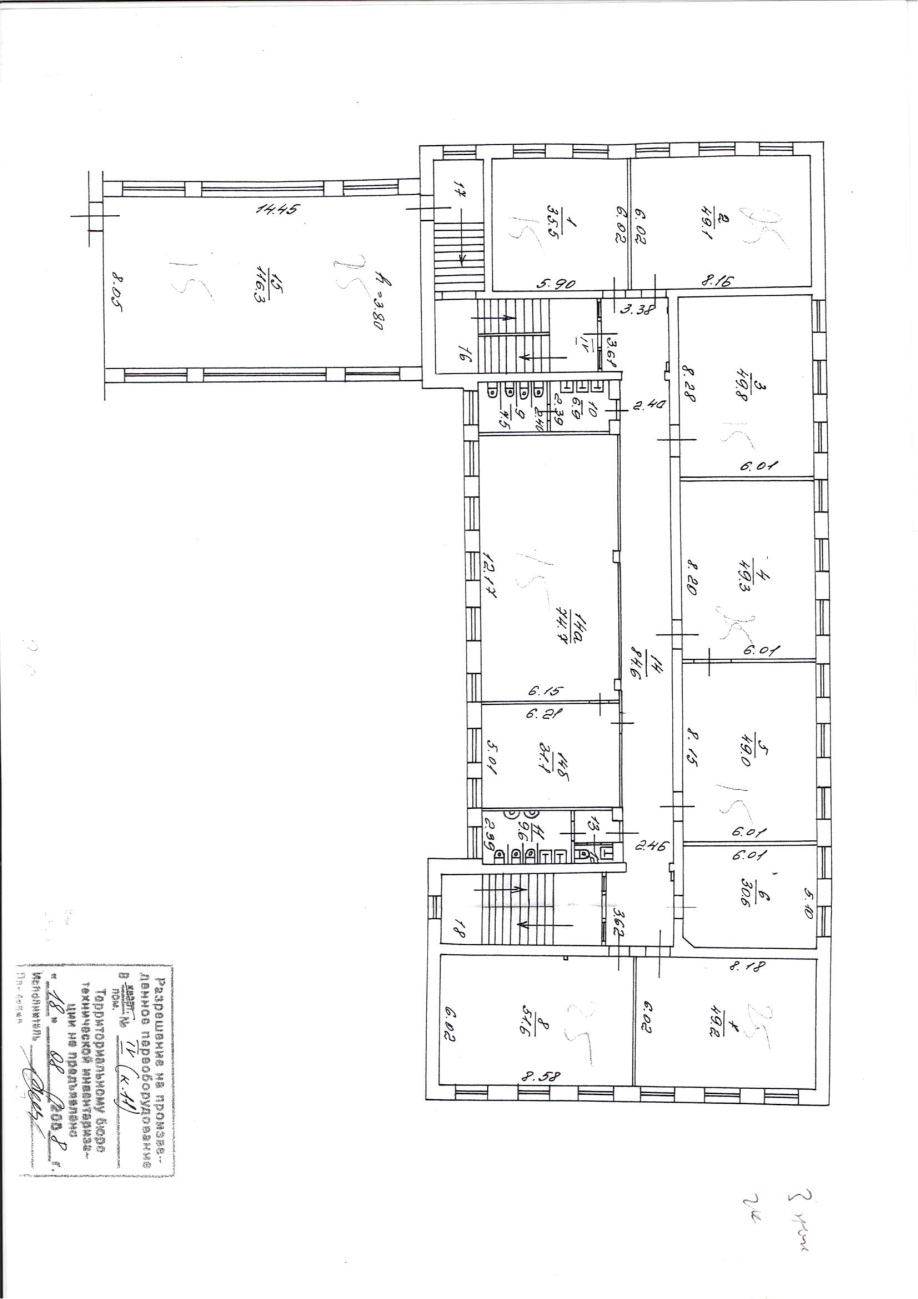 СХЕМА 1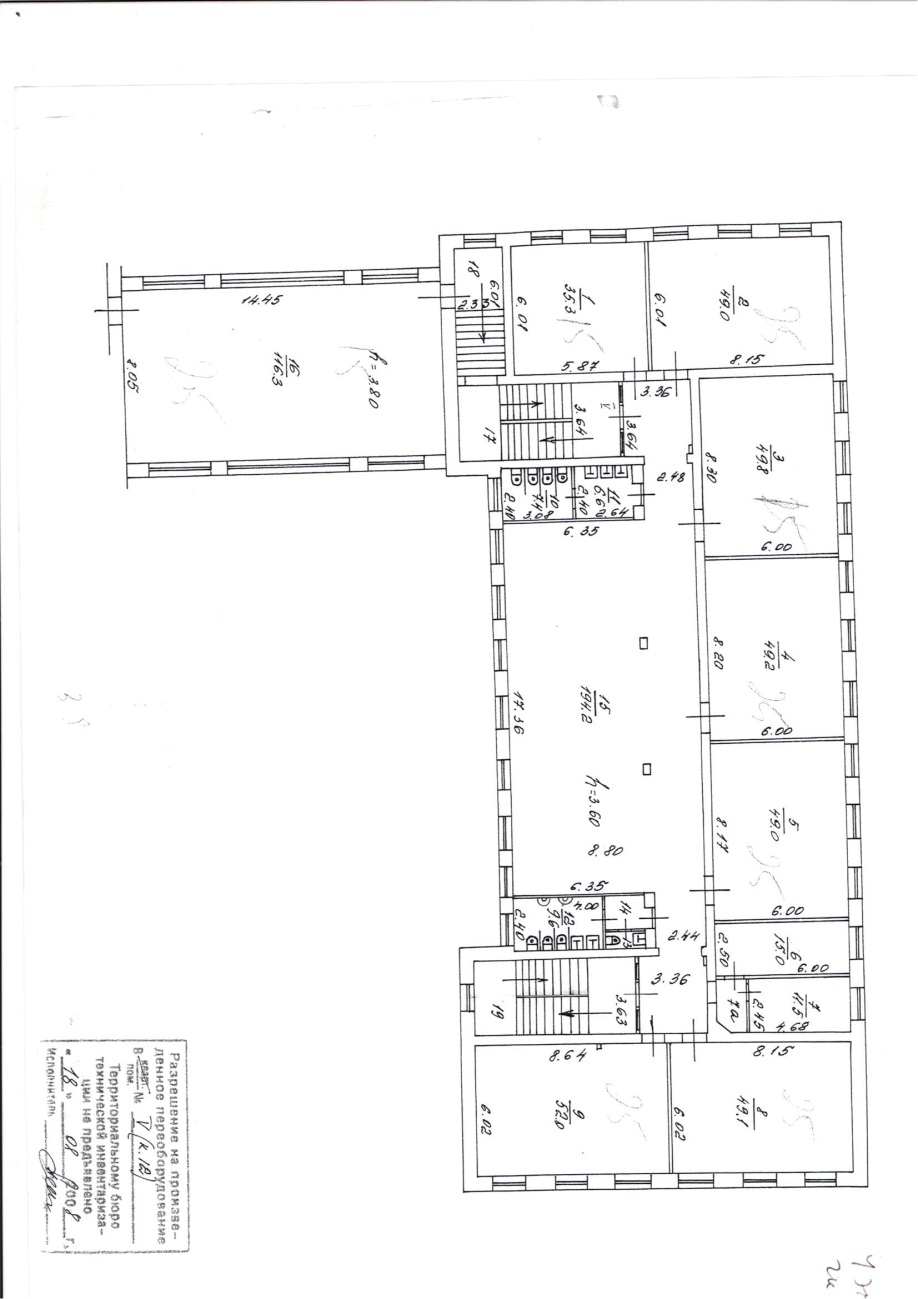 СХЕМА 2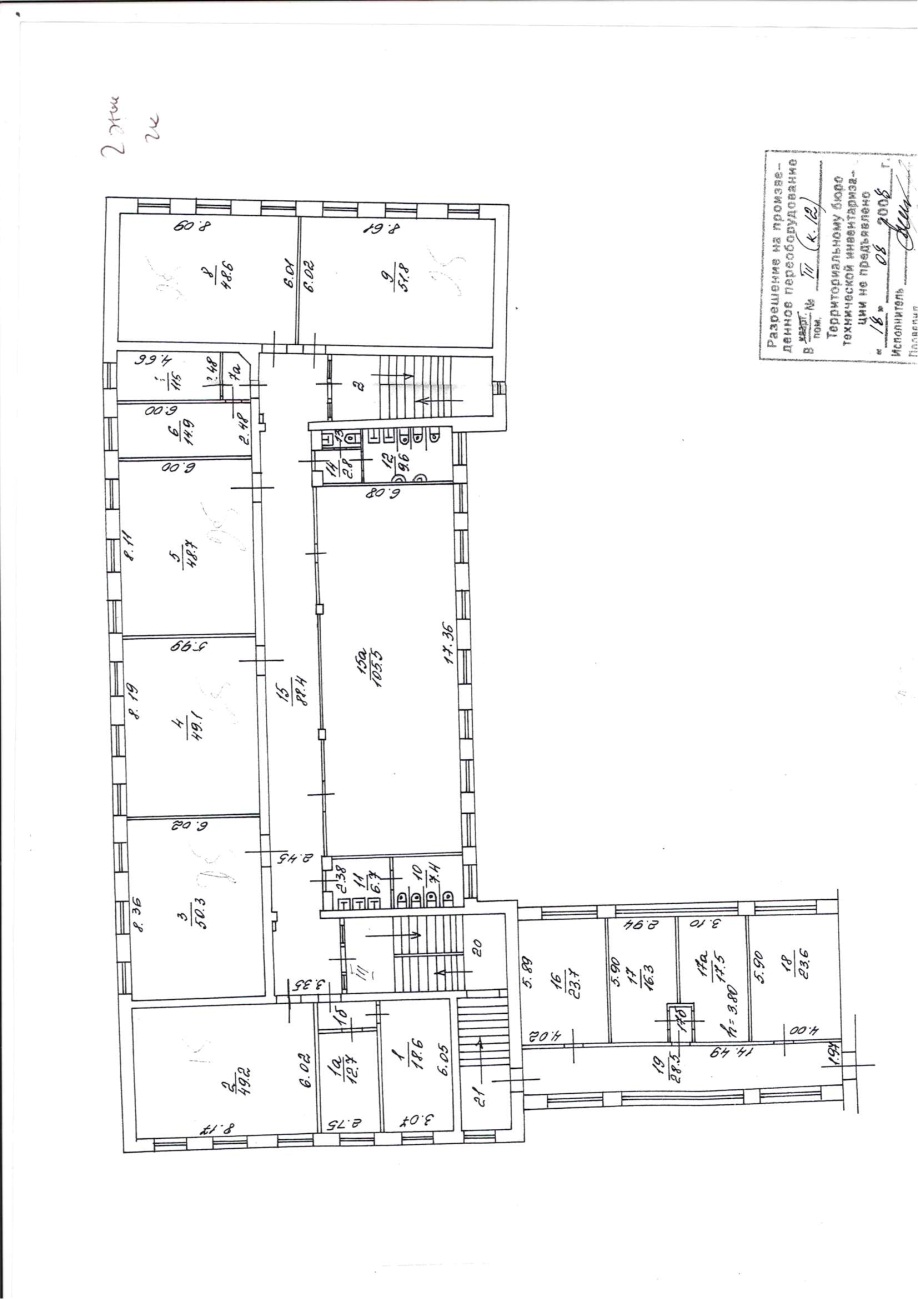 СХЕМА 3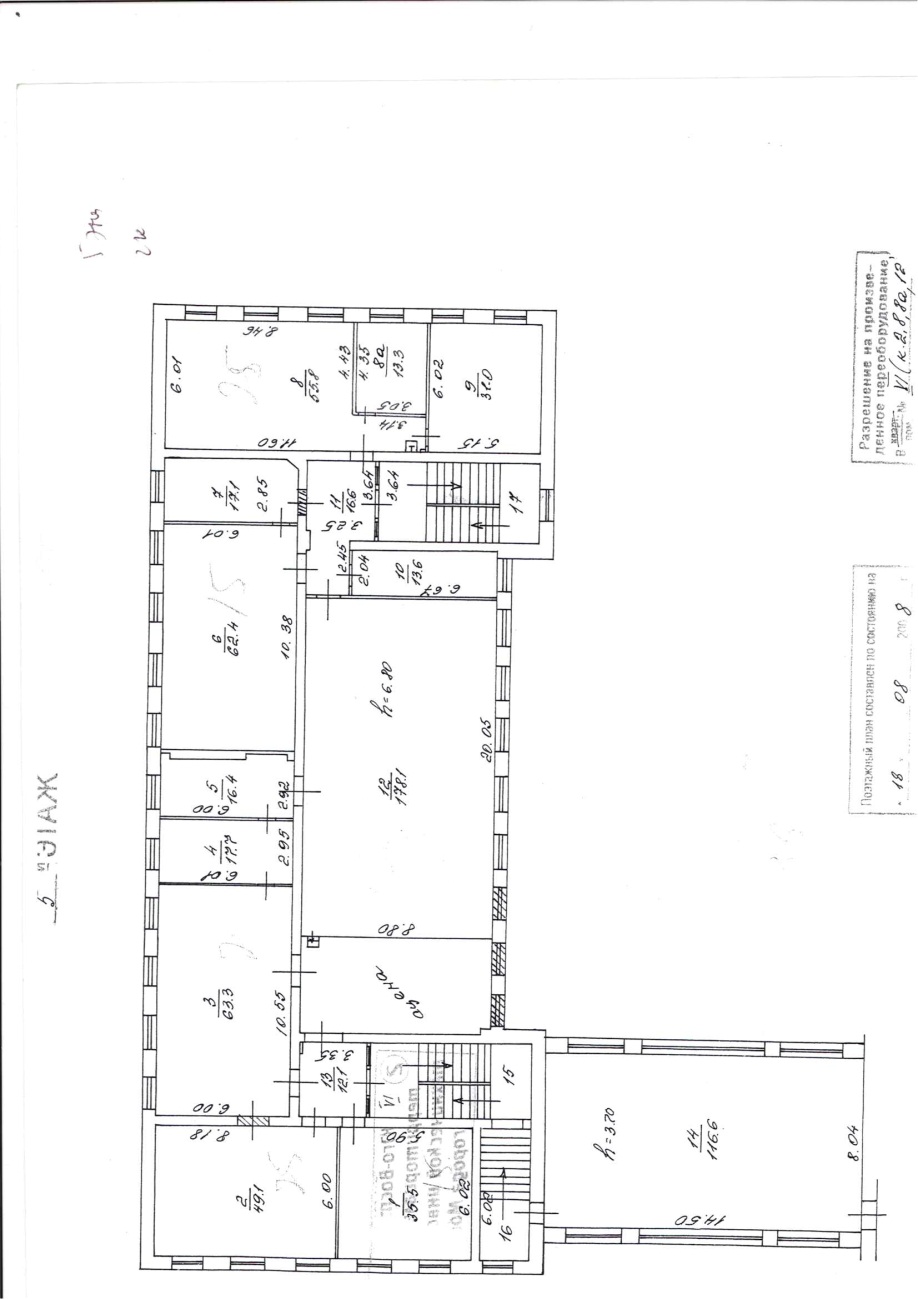 СХЕМА 4Форма контроля:Поэтапный контроль хода выполнения проекта.Защита проекта. Контрольные вопросы:Что такое топология сети?Виды топологий сети?Особенности работы в программном продукте MSVISIO.Практическое применение теории графов при проектировании компьютерных сетей.Раскрыть понятие «Топология звезда».Литература:1. Ватаманюк А. Создание, обслуживание и администрирование сетей на 100%. -  СПб.: Питер, 2010. 2. Кузин А.В., Дёмин В.М. Компьютерные сети: Учебное пособие. – М.: Форум: «ИНФРА-М», 2011. 3. Макаров С.Б., Певцов Н.В., Попов Е.А., Сивернс М.А. Телекоммуникационные технологии: учебное пособие для вузов. – М.: Издательский центр «Академия», 2006. 4.Новожилов Е.О., Компьютерные сети. – М.:	Академия, 20135. Олифер В.Г., Олифер Н.А. Компьютерные сети. Принципы, технологии, протоколы. – Спб.: Издательский дом «Питер», 2007. 6. Спирина М.С., Спирин П.А., Дискретная математика. – М.: Академия, 20136. Таненбаум Э., Уэзеролл Д. Компьютерные сети. 5-е изд. — СПб.: Питер, 2012. 7. Фуфаев Д.Э., Фуфаева Э.В.	Разработка и эксплуатация автоматизированных информационных систем. – М.:	 Академия, 20138. http://www.dokanet.net9.http://www.xnets.ru10.http://twoysoft.ru  твой софтСамостоятельная работа 2.3.1.Подготовка к практическим занятиям с использованием методических рекомендаций преподавателя, подготовка к их защите.Цель работы: Закрепление теоретических знаний, полученных при прослушивании лекций;Подготовка к выполнению практических работ и к их защитеЗадание:Пользуясь интернет источниками, учебно-методическим обеспечением МДК, лекционным материалом, методическими указаниями к выполнению практических работ повторить теоретический материал по соответствующим темам работ м ответить на контрольные вопросы к ним. Для подготовки ответов на контрольные вопросы по ПР необходимо воспользоваться методическими указаниями по выполнению практических работ (МУ к ПР):МУ к ПР№6.  Решение задач по комбинаторике. Случайные события.МУ к ПР№7. Решение задач по комбинаторике. Правило суммы и правило произведения — основные комбинаторные принципы.МУ к ПР№8.Решение задач по теории вероятностей. Задачи  на перестановки, размещения и сочетания.МУ к ПР№9.  Решение задач по теории вероятностей. Полная вероятность. Формула БайесаМУ к ПР№10. Решение задач по теории вероятностей. Математическое ожидание и дисперсия дискретной случайной величиныМУ к ПР№11. Решение задач по распределениям. Применение неравенств Маркова и  Чебышева для решения комбинаторных задач.МУ к ПР№12. Решение задач по системе массового обслуживания. Распределение Пуассона. Гауссовское распределениеМУ к ПР№13. Решение задач по системе массового обслуживания. Системы массового обслуживания.Форма контроля: Проверка результатов вычислений по выполненным заданиям.  Литература:1. Кузин А.В., Дёмин В.М. Компьютерные сети: Учебное пособие. – М.: Форум: «ИНФРА-М», 2011. 2.Новожилов Е.О., Компьютерные сети. – М.:	Академия, 20133. Спирина М.С., Спирин П.А., Дискретная математика. – М.: Академия, 20134.Таненбаум Э., Уэзеролл Д. Компьютерные сети. 5-е изд. — СПб.: Питер, 2012. 5..http://www.dokanet.net6. http://www.xnets.ru7. http://twoysoft.ru  твой софтУчебно – методическое и информационное обеспечениеМДК 01.02. Математический аппарат для построения компьютерных сетейОсновные источники:1. Ватаманюк А. Создание, обслуживание и администрирование сетей на 100%. СПб.: Питер, 2010. 2. Макаров С.Б., Певцов Н.В., Попов Е.А., Сивернс М.А. Телекоммуникационные технологии: учебное пособие для вузов. – М.: Издательский центр «Академия», 2006. 3. Олифер В.Г., Олифер Н.А. Компьютерные сети. Принципы, технологии, протоколы: учеб.для вузов. 4-е изд. – Спб.: Издательский дом «Питер», 2010. 4. Таненбаум Э., Уэзеролл Д. Компьютерные сети. 5-е изд. — СПб.: Питер, 2012 Дополнительные литература: 1. Колисниченко Д. Linux. От новичка к профессионалу. – Спб.: БХВ-Петербург, 2011. 2. Кришнамурти Б., Рексфорд Дж. We,-протоколы. Теория и практика. – М.: Бином, 2010. 3. Кузин А.В., Дёмин В.М. Компьютерные сети: Учебное пособие. – М.: Форум: «ИНФРА-М», 2005 4. Станек Уильям Р. Командная строка MicrosoftWindows. Справочник администратора – Спб.: БХВ-петербург, 2009. 5. Хокинс С. Администрирование web-сервера АРАСНЕ и руководство по электронной коммерции. – М.: Вильям, 2001. Интернет-ресурсы1. http://www.bestreferat.ru/.2. http://www.coolreferat.com/3. http://www.kazedu.kz/4. http://otherreferats.allbest.ru/5. http://referats.allbest.ru/6. http://www.newreferat.com/7. http://www.myshared.ru/8. http://www.ilit.ru/9. http://sihcompany.narod.ru/10. http://xreferat.ru/11. http://tgspa.ru/12.http://www.dokanet.net13.http://www.xnets.ru14.http://twoysoft.ru  твой софтСписок использованной литературы.Георге И. В. Некоторые аспекты разработки программы самостоятельной работы студентов, направленной на формирование профессиональной компетентности // Среднее профессиональное образование. – 2011. – № 3. Карпова О.Л. Педагогическое содействие самообразовательной деятельности студентов // Высшее образование сегодня. 2008. № 7. Кузнецов И.Н. Рефераты, курсовые и дипломные работы. Методика подготовки и оформления. М., 2008 Курманова Э. А. Управление самостоятельной работой студентов на аудиторных занятиях // Среднее профессиональное образование. – 2007. Мартыненко Т.В. Методические указания по написанию учебно-исследовательских работ: докладов, рефератов, эссе, курсовых работ. Ростов н/Д., 2009. Методическое пособие по организации самостоятельной работы студентов / Сост. В. И. Медведева. – Смоленск: СПЭК, 2010. Михайловская Т. А. Формирование самообразовательной компетенции студентов через изменение методов самостоятельной работы // Среднее профессиональное образование. – 2007. – № 3. Организация самостоятельной работы студентов // Саенко О. Е. Теория и практика воспитательной работы в школе / О. Е.Саенко, О. Н. Айдунова. – М: Дашков и К, 2007. Основы проектирования медиаурокаhttp://www.mediaedu.ru/modules.php?name=Pages&go=showcat&cid=5По материалам сайта: http://club-edu.tambov.ru/methodic/mm/content.htmlОсновы педагогического дизайна и создания мультимедийных обучающих аудио/видео материалов Симанов А. Мультимедиа в Интернет. http://club.onego.ru/sittings/multimedia/Создание электронных образовательных ресурсов нового поколения http://kvarks.narod.ru/quark/smolnik.htm13. Сушков И.М., Голубых А.А. Интеллектуальная культура личности. Ростов н/Д., 2008. 14. Царев А.И. Организация личного труда студента. Ростов н/Д., 2008. 15. Шпак Е. В. Внеаудиторная деятельность студентов как условие оптимизации обучения межкультурной иноязычной коВведение……………………………………………………………………………………..Пояснительная записка…………………………………………………………....................45Объем МДК и виды учебной работы……………………………………………………….7Перечень внеаудиторной самостоятельной работы………………………………………..8Организация самостоятельной работы и контрольза качеством её выполнения……….8Методические рекомендации по выполнению реферата………………………………….9Методические указания по выполнению научно-исследовательской работы…………………………………………………………………………………………12Методические указания по подготовке к практическим занятиям……………………….17Тематика и задания самостоятельной работы……………………………………………...18Учебно – методическое и информационное обеспечение…………………………………27Список использованной литературы………………………………………………………..28Вид учебной работыОбъем часовВсего часов (макс. учебная)180Обязательная аудиторная учебная нагрузка (всего) 120в том числе:- лабораторные работы и практические занятия50Самостоятельная работа обучающегося (всего)60в том числе:Подготовка к практическим занятиям с использованием методических рекомендаций преподавателя, подготовка к их защите13Подготовка реферата12– Построение графа компьютерной сети образовательного учреждения(научно-исследовательская работа)35Промежуточная  аттестация в форме экзаменаНаименование разделов, тем УДВид внеаудиторной самостоятельной работыКоличество часов на внеаудиторную самостоятельную работу (ВСР)123Раздел 2. Использование математического аппарата для построения и анализа компьютерных сетейРаздел 2. Использование математического аппарата для построения и анализа компьютерных сетейРаздел 2. Использование математического аппарата для построения и анализа компьютерных сетейТема 2.1. Теория графовПодготовка к практическим занятиям с использованием методических рекомендаций преподавателя, подготовка к их защите5Тема 2.1. Теория графовПодготовка реферата12Тема 2.1. Теория графовПостроение графа компьютерной сети образовательного учреждения. (научно-исследовательская работа)35Тема 2.3. Элементы теории вероятностей и очередей. Система сетевого планированияПодготовка к практическим занятиям с использованием методических рекомендаций преподавателя, подготовка к их защите8ВсегоВсего60